					บันทึกข้อความ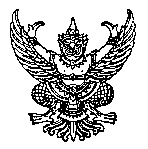 ส่วนราชการ		โทร		. ที่		วันที่		.เรื่อง   	ขออนุมัติยืมเงินทดรองจ่ายเรียน   	คณบดี (ผ่านผู้ช่วยคณบดีฝ่ายการคลังและพัสดุ)	ข้าพเจ้า		ตำแหน่ง		ประเภท   ข้าราชการ   พนักงานมหาวิทยาลัย  พนักงานส่วนงาน หน่วยงาน		มีความประสงค์ขอยืมเงินทดรองจ่าย เพื่อเป็นค่าใช้จ่ายในการ			ระยะเวลาจัดโครงการวันที่		สถานที่จัดโครงการ		จำนวนเงินทั้งสิ้น		บาท (			) ขอให้โอนเข้าบัญชีธนาคาร		ชื่อบัญชี		  เลขที่บัญชี		โดยมีรายละเอียดค่าใช้จ่าย (ทั้งนี้จำนวนเงินที่ขอยืมเป็นไปตามข้อบังคับการยืมเงินทดรองจ่าย) ดังนี้                                                               จำนวนเงิน		บาท                                                               จำนวนเงิน		บาท                                                               จำนวนเงิน		บาท                       	ในการยืมเงินทดรองจ่ายครั้งนี้ ข้าพเจ้ามิได้เป็นลูกหนี้ค้างเงินยืมทดรองจ่าย โดยจะชดใช้เงินยืมเงินทดรองจ่าย พร้อมเอกสารหลักฐานประกอบต่าง ๆ ภายใน 10 วันนับจากวันเสร็จสิ้นโครงการหรือกิจกรรมหรือการอื่นใด ต้องไม่เกินกำหนดเวลาตามสัญญา และจะปฏิบัติตามข้อบังคับ และหลักเกณฑ์หรือประกาศอื่นใดที่เกี่ยวข้องทุกประการ		จึงเรียนมาเพื่อโปรดพิจารณาอนุมัติ  จะเป็นพระคุณยิ่ง	ลงชื่อ                                               ผู้ยืม	 (		)	ตำแหน่ง		                                                                         ลงชื่อ                                              หัวหน้าหน่วยงานผู้ยืม	 (		)	ตำแหน่ง							บันทึกข้อความส่วนราชการ		โทร		. ที่		วันที่		.เรื่อง   	ขออนุมัติยืมเงินทดรองจ่ายเรียน   	คณบดี (ผ่านผู้ช่วยคณบดีฝ่ายการคลังและพัสดุ)	ข้าพเจ้า		ตำแหน่ง		ประเภท   ข้าราชการ   พนักงานมหาวิทยาลัย  พนักงานส่วนงาน หน่วยงาน		มีความประสงค์ขอยืมเงินทดรองจ่าย เพื่อเป็นค่าใช้จ่ายในการ			ระยะเวลาจัดโครงการวันที่		สถานที่จัดโครงการ		จำนวนเงินทั้งสิ้น		บาท (			) ขอให้โอนเข้าบัญชีธนาคาร		ชื่อบัญชี		  เลขที่บัญชี		โดยมีรายละเอียดค่าใช้จ่าย (ทั้งนี้จำนวนเงินที่ขอยืมเป็นไปตามข้อบังคับการยืมเงินทดรองจ่าย) ดังนี้                                                               จำนวนเงิน		บาท                                                               จำนวนเงิน		บาท                                                               จำนวนเงิน		บาทขอรับเงินล่วงหน้าก่อนจัดโครงการ เกินกว่า 5 วันทำการ ซึ่งขอรับเงินภายในวันที่		เนื่องจาก		เป็นจำนวนเงิน			บาท   (   	)                       	ในการยืมเงินทดรองจ่ายครั้งนี้ ข้าพเจ้ามิได้เป็นลูกหนี้ค้างเงินยืมทดรองจ่าย โดยจะชดใช้เงินยืมเงินทดรองจ่าย พร้อมเอกสารหลักฐานประกอบต่าง ๆ ภายใน 10 วันนับจากวันเสร็จสิ้นโครงการหรือกิจกรรมหรือการอื่นใด ต้องไม่เกินกำหนดเวลาตามสัญญา และจะปฏิบัติตามข้อบังคับ และหลักเกณฑ์หรือประกาศอื่นใดที่เกี่ยวข้องทุกประการ		จึงเรียนมาเพื่อโปรดพิจารณาอนุมัติ  จะเป็นพระคุณยิ่ง	ลงชื่อ                                               ผู้ยืม	 (		)	ตำแหน่ง		                                                                         ลงชื่อ                                              หัวหน้าหน่วยงานผู้ยืม	 (		)	ตำแหน่ง							บันทึกข้อความส่วนราชการ		โทร		. ที่		วันที่		.เรื่อง   	ขออนุมัติยืมเงินทดรองจ่ายเรียน   	คณบดี (ผ่านผู้ช่วยคณบดีฝ่ายการคลังและพัสดุ)	ข้าพเจ้า		ตำแหน่ง		ประเภท   ข้าราชการ   พนักงานมหาวิทยาลัย  พนักงานส่วนงาน หน่วยงาน		มีความประสงค์ขอยืมเงินทดรองจ่าย เพื่อเป็นค่าใช้จ่ายในการ			ระยะเวลาจัดโครงการวันที่		สถานที่จัดโครงการ		จำนวนเงินทั้งสิ้น		บาท (			) ขอให้โอนเข้าบัญชีธนาคาร		ชื่อบัญชี		  เลขที่บัญชี		โดยมีรายละเอียดค่าใช้จ่าย (ทั้งนี้จำนวนเงินที่ขอยืมเป็นไปตามข้อบังคับการยืมเงินทดรองจ่าย) ดังนี้                                                               จำนวนเงิน		บาท                                                               จำนวนเงิน		บาท                                                               จำนวนเงิน		บาทขอรับเงินล่วงหน้า ในการชำระค่าลงทะเบียน ผู้ยืมจะต้องดำเนินการชำระให้กับสถาบันภายในวันที่                                              .เป็นจำนวนเงิน			บาท   (   	)(พร้อมแนบเอกสารกำหนดการ หรือเอกสารเรียกเก็บเงินค่าลงทะเบียน)                       	ในการยืมเงินทดรองจ่ายครั้งนี้ ข้าพเจ้ามิได้เป็นลูกหนี้ค้างเงินยืมทดรองจ่าย โดยจะชดใช้เงินยืมเงินทดรองจ่าย พร้อมเอกสารหลักฐานประกอบต่าง ๆ ภายใน 10 วันนับจากวันเสร็จสิ้นโครงการหรือกิจกรรมหรือการอื่นใด ต้องไม่เกินกำหนดเวลาตามสัญญา และจะปฏิบัติตามข้อบังคับ และหลักเกณฑ์หรือประกาศอื่นใดที่เกี่ยวข้องทุกประการ		จึงเรียนมาเพื่อโปรดพิจารณาอนุมัติ  จะเป็นพระคุณยิ่ง	ลงชื่อ                                               ผู้ยืม	 (		)	ตำแหน่ง		                                                                         ลงชื่อ                                              หัวหน้าหน่วยงานผู้ยืม	 (		)	ตำแหน่ง							บันทึกข้อความส่วนราชการ		โทร		. ที่		วันที่		.เรื่อง   	ขออนุมัติยืมเงินทดรองจ่ายเรียน   	คณบดี (ผ่านผู้ช่วยคณบดีฝ่ายการคลังและพัสดุ)	ข้าพเจ้า		ตำแหน่ง		ประเภท   ข้าราชการ   พนักงานมหาวิทยาลัย  พนักงานส่วนงาน หน่วยงาน		มีความประสงค์ขอยืมเงินทดรองจ่าย เพื่อเป็นค่าใช้จ่ายในการ			ระยะเวลาจัดโครงการวันที่		สถานที่จัดโครงการ		จำนวนเงินทั้งสิ้น		บาท (			) ขอให้โอนเข้าบัญชีธนาคาร		ชื่อบัญชี		  เลขที่บัญชี		โดยมีรายละเอียดค่าใช้จ่าย (ทั้งนี้จำนวนเงินที่ขอยืมเป็นไปตามข้อบังคับการยืมเงินทดรองจ่าย) ดังนี้                                                               จำนวนเงิน		บาท                                                               จำนวนเงิน		บาท                                                               จำนวนเงิน		บาทค่าใช้จ่ายในการจัดโครงการ ลำดับที่		รายการ		ที่ผ่านระเบียบทางพัสดุ มีความจำเป็นต้องยืมเงินทดรองจ่ายเพื่อชำระเป็นเงินสด กับทาง	      เป็นจำนวนเงิน		บาท   (   	)                        	ในการยืมเงินทดรองจ่ายครั้งนี้ ข้าพเจ้ามิได้เป็นลูกหนี้ค้างเงินยืมทดรองจ่าย โดยจะชดใช้เงินยืมเงินทดรองจ่าย พร้อมเอกสารหลักฐานประกอบต่าง ๆ ภายใน 10 วันนับจากวันเสร็จสิ้นโครงการหรือกิจกรรมหรือการอื่นใด ต้องไม่เกินกำหนดเวลาตามสัญญา และจะปฏิบัติตามข้อบังคับ และหลักเกณฑ์หรือประกาศอื่นใดที่เกี่ยวข้องทุกประการ		จึงเรียนมาเพื่อโปรดพิจารณาอนุมัติ  จะเป็นพระคุณยิ่ง	ลงชื่อ                                               ผู้ยืม	 (		)	ตำแหน่ง		                                                                         ลงชื่อ                                              หัวหน้าหน่วยงานผู้ยืม	 (		)	ตำแหน่ง		